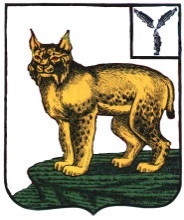 ВЕСТНИКТурковского муниципального района№ 254                                      			 от 30  сентября 2022 года     Учредитель: Собрание депутатов Турковского муниципального района СОДЕРЖАНИЕПостановление администрации муниципального района от 30 сентября 2022 года № 686 «Об установлении тарифов на тепловую энергию, предоставляемую муниципальным унитарным предприятием «Жилищно-коммунальное хозяйство Турковского района»Постановление администрации муниципального района от 30 сентября 2022 года № 687 «О внесении изменения в постановление администрации Турковского муниципального района  от 10 декабря 2021 года  № 964»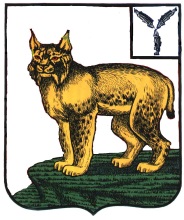 АДМИНИСТРАЦИЯТУРКОВСКОГО МУНИЦИПАЛЬНОГО РАЙОНАСАРАТОВСКОЙ ОБЛАСТИПОСТАНОВЛЕНИЕот 30.09.2022 г.     № 686Об установлении тарифов на тепловую энергию,предоставляемую муниципальным унитарным предприятием «Жилищно-коммунальноехозяйство Турковского района» В соответствии с Федеральным законом от 27 июля 2010 года № 190-ФЗ «О теплоснабжении», Постановлением Правительства Российской Федерации от 22 октября 2012 года № 1075 «О ценообразовании в сфере теплоснабжения», Положением о порядке установления тарифов на услуги, предоставляемые муниципальными предприятиями и муниципальными учреждениями Турковского муниципального района от 03 ноября 2011 года № 8/4, Уставом Турковского муниципального района администрация Турковского муниципального района ПОСТАНОВЛЯЕТ:1.Утвердить и ввести в действие с 01 октября 2022 года по 30 ноября 2022 года включительно для муниципального унитарного предприятия «Жилищно-коммунальное хозяйство Турковского района» тарифы на тепловую энергию согласно приложению.2. Опубликовать настоящее постановление в официальном информационном бюллетени «Вестник Турковского муниципального района» и разместить на официальном сайте администрации Турковского муниципального района в 	информационно-телекоммуникационной сети «Интернет».3. Контроль за исполнением настоящего постановления оставляю за собой.Глава Турковского муниципального района 						      А.В. НикитинПриложение к постановлению администрации муниципального района от 30.09.2022 г. № 686Тарифына тепловую энергию, предоставляемую муниципальнымунитарным предприятием «Жилищно-коммунальное хозяйствоТурковского района»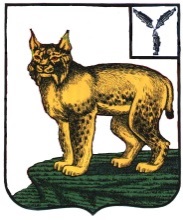 АДМИНИСТРАЦИЯТУРКОВСКОГО МУНИЦИПАЛЬНОГО РАЙОНАСАРАТОВСКОЙ ОБЛАСТИПОСТАНОВЛЕНИЕОт 30.09.2022 г.    № 687О внесении изменения в постановление администрации Турковского муниципального района  от 10 декабря 2021 года  № 964В соответствии с Уставом Турковского муниципального района администрация Турковского муниципального района ПОСТАНОВЛЯЕТ:1. Внести в постановление администрации Турковского муниципального района от 10 декабря 2021 года № 964 «Об утверждении тарифов на предоставление платных услуг, осуществляемых муниципальным учреждением «Редакция газеты «Пульс» Турковского муниципального района Саратовской области» изменение, изложив приложение в новой редакции согласно приложению.2. Опубликовать настоящее постановление в официальном информационном бюллетене «Вестник Турковского муниципального района» и разместить на официальном сайте администрации Турковского муниципального района в информационно-телекоммуникационной сети «Интернет».3. Контроль за исполнением настоящего постановления оставляю за собой.Глава Турковского муниципального района 						       А.В. Никитин          Приложение  к постановлению           администрации муниципального          района от 30.09.2022 г. № 687           «Приложение  к постановлению            администрации муниципального           района от 10.12.2021 г. № 964Тарифына предоставление платных услуг, осуществляемых  муниципальным учреждением «Редакция газеты «Пульс»Турковского муниципального района Саратовской области412070, Саратовская область,          Главный редакторр. п. Турки,                                            С.В. Ярославцев      	Бесплатно                                                                   ул. Советская, дом 39                                                             100   экземпляров№ п/пАдрес теплового источника (котельная)Вид тарифаГод (период)Тепловая энергия (руб.)1р.п. Турки, ул. Ульяны Громовой, дом 1АРуб/Гкал01.10.2022-30.11.20222 553,692р.п. Турки, ул. Подгорная, дом  67АРуб/Гкал01.10.2022-30.11.20223 595,503р.п. Турки, ул. Механизаторов, дом 1Руб/Гкал01.10.2022-30.11.20222 250,504р.п. Турки, ул. Советская, дом  55Руб/Гкал01.10.2022-30.11.20224 409,155с. Студенка, ул. Мира, дом  31Руб/Гкал01.10.2022-30.11.20222 194,596с. Б-Михайловка, ул. Школьная, дом 41Руб/Гкал01.10.2022-30.11.20223 011,027с. Каменка, ул. Ленина, дом 37Руб/Гкал01.10.2022-30.11.20223 060,888с. Марьино, ул. Молодежная, дом  2АРуб/Гкал01.10.2022-30.11.20222 701,819с. Лунино, ул. Горная, дом  32Руб/Гкал01.10.2022-30.11.20222 299,0710с. Трубетчино, ул. Центральная, дом  39Руб/Гкал01.10.2022-30.11.20222 970,2211с. Шепелевка, ул. Школьная, дом 1Руб/Гкал01.10.2022-30.11.20223 553,19№ п/пНаименование платной услугиЕдиница измеренияТариф, руб.Рекламно-информационные услугиРекламно-информационные услугиРекламно-информационные услугиРекламно-информационные услуги1Тексты по заказам организаций, финансируемых из районного бюджета  и бюджета муниципальных образований Турковского муниципального района1 кв. см17,422Тексты по заказам сторонних предприятий и организаций1 кв. см35,003Рекламные материалы и объявления для граждан и организаций1 кв. см35,004Поздравления с юбилеем, днем рождения, днем бракосочетания и другими событиями:- 4 строки текста (стихов);- 5-8 строк текста (стихов);- более 8 строк (стихов)1 шт.260,00520,001050,005Траурные объявления и благодарности за проведение похорон1 шт.350,00Услуги по распространению газеты "Пульс"Услуги по распространению газеты "Пульс"Услуги по распространению газеты "Пульс"Услуги по распространению газеты "Пульс"6Альтернативная подписка на газету "Пульс" (без доставки)полугодие350,00»